Martfű Város Polgármesterétől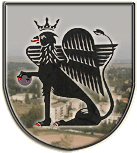 5435 Martfű, Szent István tér 1. Tel: 56/450-222; Fax: 56/450-853E-mail: titkarsag@ph.martfu.huElőterjesztés a „AC raktár” épületének épületenergetikai korszerűsítése, és megújuló energiahordozót hasznosító felújítása tárgyú közbeszerzési eljárás megindításáraMartfű Város Önkormányzata Képviselő-testületének 2017. június 29-ei üléséreElőkészítette: Baloghné Juhász Erzsébet irodavezetőVéleményező: Pénzügyi, Ügyrendi és Városfejlesztési BizottságDöntéshozatal: egyszerű többség Tárgyalás módja: nyilvános ülésTisztelt Képviselő-testület!A TOP- 3.2.1-15 Önkormányzati épületek energetikai korszerűsítése című pályázat keretében, az „AC raktár” épületének épületenergetikai felújítása, és megújuló energiahordozót hasznosító felújítása tárgyában Önkormányzatunk támogatásban részesült.A hatályos közbeszerzési törvény értelmében az épületenergetikai, és megújuló energiahordozót hasznosító felújítás megvalósítása közbeszerzési eljárás köteles.Martfű Város Önkormányzata Közbeszerzési Szabályzata 5.1.1. f) pontja értelmében az eljárás megindításáról a Képviselő testületnek kell döntenie.Kérem a Tisztelt Képviselő–testületet, hogy az alábbi határozati javaslat elfogadásával a közbeszerzési eljárás megindítását szíveskedjen jóváhagyni.Határozati javaslat:.../2017.(…….) határozatA „AC raktár” épületének épületenergetikai felújítása, és megújuló energiahordozót hasznosító felújítása tárgyú közbeszerzési eljárás megindításárólMartfű Város Önkormányzatának Képviselő-testülete a Közbeszerzési Szabályzat 5.1.1. f) pontjában foglaltaknak megfelelően, a közbeszerzésekről szóló 2015. évi CXLIII. törvény alapján a Martfű Város Önkormányzata tulajdonában lévő, a „AC raktár” épületének épületenergetikai felújítása, és megújuló energiahordozót hasznosító felújítása tárgyban közbeszerzési eljárást indít.Erről értesülnek:1.	Jász-Nagykun-Szolnok Megyei Kormányhivatal 2.	Valamennyi képviselő helyben3.	Műszaki iroda helyben4.	Pénzügyi és Adóügyi IrodaMartfű, 2017. június 19.Dr. Papp AntalpolgármesterLátta: Szász Éva jegyző